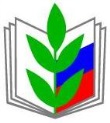 ПРОФСОЮЗ РАБОТНИКОВ НАРОДНОГО ОБРАЗОВАНИЯ И НАУКИ РОССИЙСКОЙ ФЕДЕРАЦИИ(ОБЩЕРОССИЙСКИЙ ПРОФСОЮЗ ОБРАЗОВАНИЯ)Курская областная организацияПрезидиум областной организации ПрофсоюзаПОСТАНОВЛЕНИЕОб итогах заключения коллективных договоров и соглашений в отраслиУжакина З.А.Рассмотрев  информацию об итогах деятельности за 2020 год  по заключению и выполнению коллективных договоров и соглашений, президиум обкома Профсоюза отмечает, что профсоюзными организациями отрасли  проделана определённая работа по принятию, реализации коллективных договоров и соглашений, подготовке отчётов по соответствующим формам ЦС Профсоюза и ФНПР.По состоянию на 1 января 2020 года областная профсоюзная организация объединяет 890 первичных профсоюзных организаций, в том числе 883 организаций работающих, 7 организаций студентов. В отчетный период  во всех первичных организациях работающих имеются коллективные договоры, которые прошли уведомительную регистрацию в Комитете по труду и занятости Курской области.В 29 территориальных (местных) организациях заключены  33 соглашения с участием глав муниципальных образований районов и городов области, 4 территориальные  организации заключили по 2 соглашения, так как объединяют муниципальные образования города и района.В результате совместной работы профкомов и руководителей образовательных учреждений заключено 883 коллективных договора в 883 первичных организациях работающих (некоторые ППО филиалов заключили общие колдоговоры с головными ППО), из которых 287 – заключены в отчетный период, 560 – в предыдущие годы, 36 – продлены на новый срок в 2020г. В 7 коллективных договорах  работников ВУЗов и профессиональных образовательных организаций одним из  приложений является Соглашение между администрациями и профсоюзными организациями студентов. Действие коллективных договоров образовательных организаций, где имеются члены Профсоюза, распространяется на работодателей и всех работников, состоящих в трудовых отношениях с работодателями системы образования Курской области.В области действует Региональное отраслевое соглашение между комитетом образования и науки Курской области и Курской областной организацией профессионального союза работников народного образования и науки РФ на 2019-2021годы. Согласно приложению №1 Регионального отраслевого соглашения «Положение о деятельности комиссий по регулированию социально-трудовых отношений в системе образования Курской области» на всех уровнях социального партнерства – региональном, территориальном, локальном – работали соответствующие  комиссии, в которые на паритетных началах входят представители органов власти, органов, осуществляющих управление в сфере образования, и коллегиальных выборных профсоюзных органов. Комиссии вели коллективные переговоры, готовили проекты соглашений, коллективных договоров, проводили консультации по вопросам, связанным с разработкой проектов локальных нормативных актов, касающихся социально-трудовых отношений работников отрасли, осуществляли контроль за выполнением территориальных соглашений, коллективных договоров. Основные направления и результаты такой работы нашли отражение в аналитических записках к отчету по коллективно-договорной кампании за 2020 год.В областной организации создан электронный реестр коллективных договоров и соглашений, который позволяет осуществлять контроль за их содержанием, соблюдением сроков их действия и своевременностью внесения необходимых изменений и дополнений.Действие коллективных договоров, где имеются члены профсоюза, распространяется на работодателей и всех работников, состоящих в трудовых отношениях с работодателями системы образования Курской области.В 2020 году, в сложившихся условиях на фоне введения режима повышенной готовности в связи с распространением короновирусной инфекции, органы законодательной и исполнительной власти, органы, осуществляющие управление в сфере образования, руководители учреждений системы образования и профсоюзные организации в регионе старались находить оптимальные решения возникающих проблем.Несмотря на сложившуюся эпидемиологическую ситуацию, действия ограничительных мер регулярно осуществлялся сбор материалов и информирование всех ветвей власти, при необходимости - областных комитета по труду и занятости населения и гострудинспекции, по текущим проблемам в образовательных учреждениях Курской области, фактам нарушения трудовых прав и социально-экономических интересов работников отрасли, требующих оперативного решения. В рубрике «Об особенностях работы в режиме повышенной готовности», а затем на «Горячей линии» обкомом Профсоюза были даны рекомендации по регулированию трудовых отношений, изменении режима работы, сохранении оплаты труда в условиях дистанционного и удаленного режима работы; по обеспечению самоизоляции работников в возрасте 65 лет и старше; по предоставлению отпусков, организации обучения по охране труда, оформлению табеля рабочего времени, прохождению обязательных ежегодных медосмотров и другим многочисленным вопросам, поступающим в этот период работникам аппарата обкома Профсоюза. Не реже 1 раза в год областной комитет Профсоюза, президиум областной организации заслушивали информацию о ходе выполнения Регионального отраслевого соглашения, состоянии колдоговорного регулирования в отрасли образования региона, перспективах развития социального партнерства. Ход и итоги выполнения колдоговоров, как правило, рассматривались два раза в год на профсоюзных собраниях, совместных совещаниях администрации и профсоюзных комитетов в «первичках».Подавляющее число обязательств в области трудовых отношений, оплаты труда, повышения квалификации и аттестации педагогических кадров, рабочего времени и времени отдыха, охраны труда и здоровья Соглашения сторонами социального партнерства выполняются.В Курской области благодаря конструктивному диалогу всех сторон социального партнерства работникам образовательных учреждений в 2020 году были сохранены все ранее установленные социальные льготы и гарантии.В  условиях пандемии как никогда стояла остро задача – сохранения в 2020 году реальной заработной платы педагогических работников не ниже уровня 2019 года и недопущения снижения уровня оплаты труда педагогических и иных работников образовательных организаций, имевших место в период объявленных нерабочих дней, связанных с условиями режима повышенной готовности предупреждения распространения новой коронавирусной инфекции (COVID-19).Денежные средства на оплату труда в бюджете 2020 года были заложены с учетом повышения МРОТ, а также увеличения средней заработной платы в экономике региона. Согласно статистическим данным за 2020 год обеспечено достижение следующих значений целевых показателей: - по педагогическим работникам общеобразовательных организаций среднее значение заработной платы составило 31096,08 рублей (в 2019г.- 28216,86 руб.), в т.ч. учителей – 31772,58 рублей (в 2019 г. – 28720,3 руб.), или 103,8% и 106,1% к прогнозному значению начисленной заработной платы наемных работников в организациях, у индивидуальных предпринимателей и физических лиц за 2020 год  (29945,40 руб., в 2019 г. – 28190 руб.);- по педагогическим работникам дошкольных образовательных организаций среднее значение заработной платы составило 27734,17 рублей            (в 2019г. - 25716,79 руб.), или 104,7% к фактическому значению заработной платы по общему образованию (26481,25 руб., в 2019г. – 24212,17 руб.);- по педагогическим работникам организаций дополнительного образования детей – 31581,28  рублей (в 2019 г. – 28848,76 руб.),  или  99,4% к фактическому значению средней заработной платы учителей 31717,58   руб. (в 2019 году – 28720,3 руб.);- по педагогическим работникам профессиональных образовательных организаций среднее значение заработной платы преподавателей и мастеров производственного обучения организаций СПО составило 30175,49 рублей (в 2019 г. – 28363,69 руб.), или 100,8% к прогнозному значению начисленной заработной платы наемных работников в организациях, у индивидуальных предпринимателей и физических лиц за 2020 год  (29945,40 руб., в 2019 г. – 28190руб.);- по профессорско-преподавательскому составу организаций высшего образования среднее значение заработной платы  составило 61201,74 рублей (в 2019г. – 56677,93 рублей), или 204,4% (установленный плановый показатель соотношения заработной платы – 200%) к  прогнозному значению начисленной заработной платы наемных работников в организациях, у индивидуальных предпринимателей и физических лиц за 2020 год (29945,40 руб., в 2019г. - 28190 руб.). Кроме того,  в  территориальные и первичные профсоюзные организации областного подчинения, в органы управления в сфере образования и руководителям образовательных организаций направлялись информационные письма и разъяснения, в том числе связанных с введением с 1 сентября 2020 года ежемесячного денежного вознаграждения педагогическим работникам общеобразовательных организаций в размере 5 тысяч рублей за классное руководство (за классное руководство помимо повышающего коэффициента - дополнительное вознаграждение за счет средств областного бюджета, за счет средств федерального бюджета с 1 сентября 2020 года 5 тыс. руб. получили  8255 человек  на сумму 208673185,28  руб.).Помимо права, предусмотренного региональным соглашением, в отдельных случаях в целях обеспечения сохранения уровня оплаты труда педагогических работников, у которых в 2020 году истекает срок действия квалификационных категорий, приказами Министерства просвещения РФ в связи с распространением новой коронавирусной инфекции (COVID-19) предусмотрена возможность продления срока действия квалификационной категории после истечения срока ее действия.  Удалось сохранить льготный порядок аттестации для педагогических работников, предусмотренный Региональным соглашением. Льготной процедурой (без экспертизы), предусмотренной в региональном Соглашении в 2019 году воспользовался  585 педагогический работник, из них на 1 категорию – 185 человек, на высшую – 400 человека. В образовательных организациях в основном обеспечивались учет мнения профсоюзных комитетов, процедура распределения стимулирующих выплат, определения моральных и материальных стимулов, проведения аттестации педагогических работников на соостетствие занимаемой должности.	Однако, несмотря на достигнутые успехи в 2020 году, в работе обкома Профсоюза, территориальных и первичных профсоюзных организаций по заключению  и выполнению коллективных договоров и соглашений имеются  проблемы и неиспользованные резервы. В 45 (в 2014 году – в 56, в 2015 году – в 52, в 2016 году – в 51, в 2017 году – 65, в 2018 году 49, в 2019 году -43) образовательных организациях охват профчленством составляет менее 50%, в связи с чем  профсоюзные комитеты данных образовательных организаций не могут выступать законными представителями работников в диалоге с работодателями. Не во всех территориях, образовательных организациях регулярно осуществляется контроль за ходом выполнения коллективных договоров и территориальных отраслевых соглашений, остаются нерешенными проблемы справедливого определения оплаты труда работников и руководителей с учетом объема выполняемой работы и меры ответственности.Аналитические записки к отчетам территориальных профсоюзных организаций, как важная составная часть отчета по итогам коллективно-договорной кампании, по-прежнему являются разными как по объему, так и по качеству содержащейся в них информации. Только 5 территориальных (г. Курска (Боева М.В.), Железногорского (Гнездилова Г.Г.), Большесолдатского (Сухорукова Н.Н.), Рыльского (Шевергина И.А.), Фатежского (РудаковаТ.С.) районов и 1 ППО областного подчинения Рыльского социально-педагогического колледжа (Жидких В.И.) отразили наиболее качественно, полно и конкретно проведенную работу и ее результаты.Не представили пояснительные записки к отчётам по заключению и выполнению коллективных договоров за  2020 год председатели Глушковской, Суджанской, Курской, Курчатовской, Мантуровской, Медвенской, Кореневской Поныровской,  Солнцевской, Хомутовской территориальных профсоюзных организаций. При этом сохранились основные недостатки при составлении аналитической записки, отмеченные по результатам анализа коллективно-договорной кампании за 2019 год. Так, в пояснительных записках Горшеченской, Обоянской, и др. организаций не отражены направления совместной деятельности администрации, органов, осуществляющих управление в сфере образования,  и профсоюзных организаций по решению проблем работников отрасли, в том числе недостаток или отсутствие конкретной информации, отражающей количество и тематику рассмотренных в отчетном году вопросов о развитии системы социального партнерства на заседаниях президиумов и комитетов (Советов), а также на заседаниях профкомов первичных профсоюзных организаций; количество проведенных экспертиз коллективных договоров (изменений и дополнений к ним) и случаев оказания консультационной и иной помощи при их разработке;  ход  выполнения  коллективных договоров и территориальных соглашений, формы доведения информации о ходе и итогах выполнения колдоговоров и соглашений до членов Профсоюза, причины продления коллективных договоров и проч. Кроме того, в большинстве пояснительных записок не обозначены приоритетные направления работы по развитию социального партнерства с учетом имеющихся проблем на предстоящий период.Всё это говорит о необходимости повышения эффективности работы территориальных и первичных профсоюзных организаций по данному направлению деятельности и исполнительской дисциплины.Президиум обкома ПрофсоюзаПОСТАНОВЛЯЕТ:1. Отчёты об итогах коллективно-договорной кампании по состоянию на 31 декабря 2020  года, аналитическую  записку  к отчету по коллективно-договорной кампании Курской областной организации Профсоюза за 2020 год  утвердить.2. Отметить работу председателей территориальных профсоюзных организаций г. Курска (Боева М.В.), Железногорского (Гнездилова Г.Г.), Большесолдатского (Сухорукова Н.Н.), Рыльского (Шевергина И.А.), Фатежского (Рудакова Т.С.) председателя первичной профсоюзной организации Рыльского социально-педагогического колледжа (Жидких В.И.)  по  своевременному и качественному представлению отчётов и материалов к  ним.3. Обкому, горкому, райкомам Профсоюза, советам председателей, профкомам ППО:  - добиваться повышения эффективности социального партнёрства, финансового обеспечения территориальных соглашений и коллективных договоров, дальнейшего расширения мер социальной поддержки работников отрасли; - регулярно анализировать ход выполнения коллективных договоров и отраслевых соглашений;- вести учет экономической эффективности коллективно-договорного регулирования социально-трудовых отношений по результатам совместрной работы с социальными партнерами;- обобщать опыт работы территориальных, первичных профсоюзных организаций по заключению коллективных договоров, имеющих позитивный опыт работы и положительную динамику по расширению социальных льгот и гарантий; - добиваться охвата профсоюзным членством во всех первичных профсоюзных организациях более 50% для обеспечения реализации полномочий первичных профсоюзных организаций как законных представителей работников при реализации трудового законодательства, заключения коллективных договоров, согласования локальных актов.4. Горкому, райкомам Профсоюза, советам председателей, профкомам ППО в рамках проведения коллективно-договорной кампании в 2021 году:- осуществлять контроль за своевременным внесением изменений и дополнений в коллективные договоры, не допуская снижения достигнутого уровня социально-трудовых прав и гарантий работников;- исключить необоснованного продление коллективных договоров;- соблюдать установленные сроки сдачи отчётов и прилагаемых к ним материалов,  повышать  их качество;- регулярно контролировать выполнение соглашений и коллективных договоров и  информировать членов Профсоюза о результатах выполнения.5. Контроль за исполнением принятого постановления возложить на   главного специалиста обкома профсоюза  Ужакину З.А.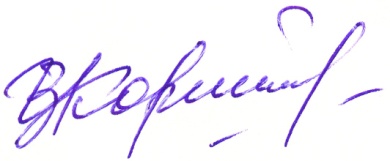 Председатель Курской областнойорганизации Профсоюза							И.В. Корякина       11 февраля  2021 г. г. Курск №08-01         